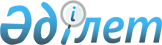 О внесении изменений в приказ Министра национальной экономики Республики Казахстан от 13 августа 2019 года № 73 "Об утверждении Правил осуществления деятельности субъектами естественных монополий"Приказ Министра национальной экономики Республики Казахстан от 24 января 2023 года № 9. Зарегистрирован в Министерстве юстиции Республики Казахстан 25 января 2023 года № 31775
      Примечание ИЗПИ!Порядок введения в действие см. п.5
      ПРИКАЗЫВАЮ:
      1. Внести в приказ Министра национальной экономики Республики Казахстан от 13 августа 2019 года № 73 "Об утверждении Правил осуществления деятельности субъектами естественных монополий" (зарегистрирован в Реестре государственной регистрации нормативных правовых актов за № 19242) следующие изменения:
      в Правилах осуществления деятельности субъектами естественных монополий, утвержденных указанным приказом (далее – Правила):
      подпункт 4) пункта 142 изложить в следующей редакции:
      "4) сведений об отсутствии (наличии) задолженности, учет по которым ведется в органах государственных доходов, выданной не ранее трех месяцев до дня вскрытия конкурсных заявок;";
      подпункт 4) пункта 152 изложить в следующей редакции:
      "4) наличие в сведениях об отсутствии (наличии) задолженности, учет по которым ведется в органах государственных доходов, информации о задолженности по обязательным пенсионным взносам, обязательным пенсионным взносам работодателя, обязательным профессиональным пенсионным взносам, задолженности по отчислениям и (или) взносам на обязательное социальное медицинское страхование и о задолженности по социальным отчислениям в размере одного тенге и более;".
      2. Комитету по регулированию естественных монополий Министерства национальной экономики Республики Казахстан в установленном законодательством Республики Казахстан порядке обеспечить:
      1) государственную регистрацию настоящего приказа в Министерстве юстиции Республики Казахстан;
      2) размещение настоящего приказа на интернет-ресурсе Министерства национальной экономики Республики Казахстан;
      3) в течение десяти рабочих дней после государственной регистрации настоящего приказа в Министерстве юстиции Республики Казахстан представление в Юридический департамент Министерства национальной экономики Республики Казахстан сведений об исполнении мероприятий, предусмотренных подпунктами 1) и 2) настоящего пункта.
      3. Контроль за исполнением настоящего приказа возложить на курирующего вице-министра национальной экономики Республики Казахстан.
      4. Установить, что подпункт 4) пункта 152 Правил действует до 1 января 2024 года в следующей редакции:
      "4) наличие в сведениях об отсутствии (наличии) задолженности, учет по которым ведется в органах государственных доходов, информации о задолженности по обязательным пенсионным взносам, обязательным профессиональным пенсионным взносам, задолженности по отчислениям и (или) взносам на обязательное социальное медицинское страхование и о задолженности по социальным отчислениям в размере одного тенге и более;".
      5. Настоящий приказ вводится в действие по истечении десяти календарных дней после дня его первого официального опубликования, за исключением абзацев пятого и шестого пункта 1 настоящего приказа, которые действуют с 1 января 2024 года.
      "СОГЛАСОВАН"Министерство индустрии иинфраструктурного развитияРеспублики Казахстан
      "СОГЛАСОВАН"Министерство экологии,геологии и природных ресурсовРеспублики Казахстан
      "СОГЛАСОВАН"Министерство энергетикиРеспублики Казахстан
					© 2012. РГП на ПХВ «Институт законодательства и правовой информации Республики Казахстан» Министерства юстиции Республики Казахстан
				
      Министрнациональной экономикиРеспублики Казахстан 

А. Куантыров
